МКОУ «Санчинская СОШ»Отчет о проведении мероприятий, посвященных празднованию Дня Конституции РФВ 11 кл учителем Пашаевой П. С. Был проведен урок- «25 лет Конституции РФ».Целью урока было формирование у уч-ся российской гражданской  идентичности посредством изучения основного закона России., Формирование правовой культуры, уважения к основному закону.Развитие у школьников чувства гордости за Россию.Развитие навыков ведения диалогаФормирование активной жизненной позицииНа уроке  говорили об истории Конституции, ее значении. Уч-ся подготовили доклады, газету «Конституция РФ». Учительница при рассказе использовала презентацию. Уч-ся задавали вопросы. В проведении урока принял участие и учитель обществознания Темирбулатов Т.Р. он обратил внимание уч-ся на основы конституционного строя РФ, права и обязанности граждан РФ, высшие органы гос власти, на федеративное устройство гос-ва.Урок прошел в форме дискуссии, на котором обсуждались вопросы, касающиеся темы. Разбирали 2 раздела Конституции и главы, включенные в нее: основы конституционного строя, права и свободы человека и гражданина, федеративное устройство, президент, федеральное собрание, Правительство, судебная часть и местное управление, конституционные поправки.При подведении итогов решили, что Конституция для гражданина любой страны – закон, который он должен знать в первую очередь!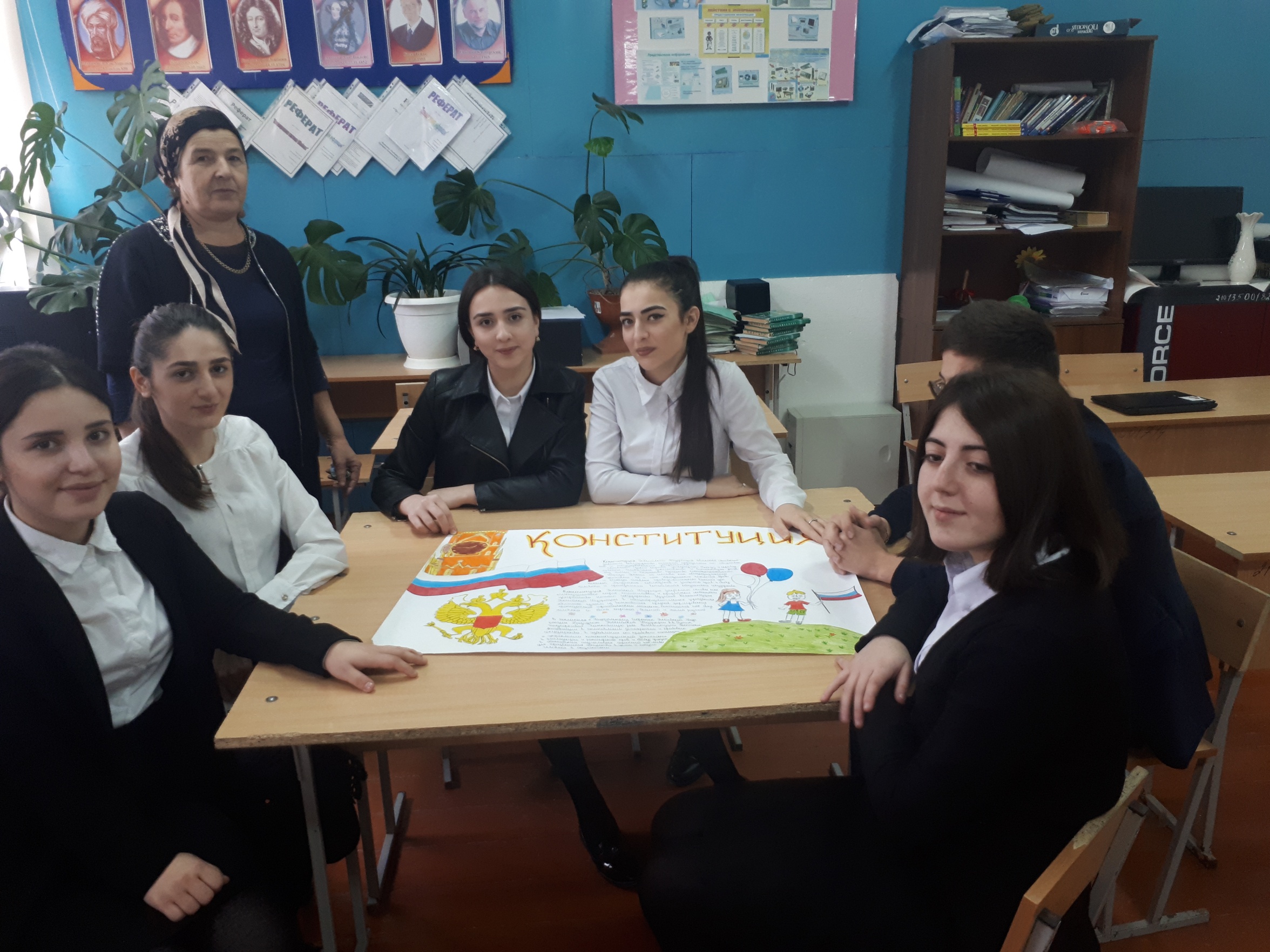 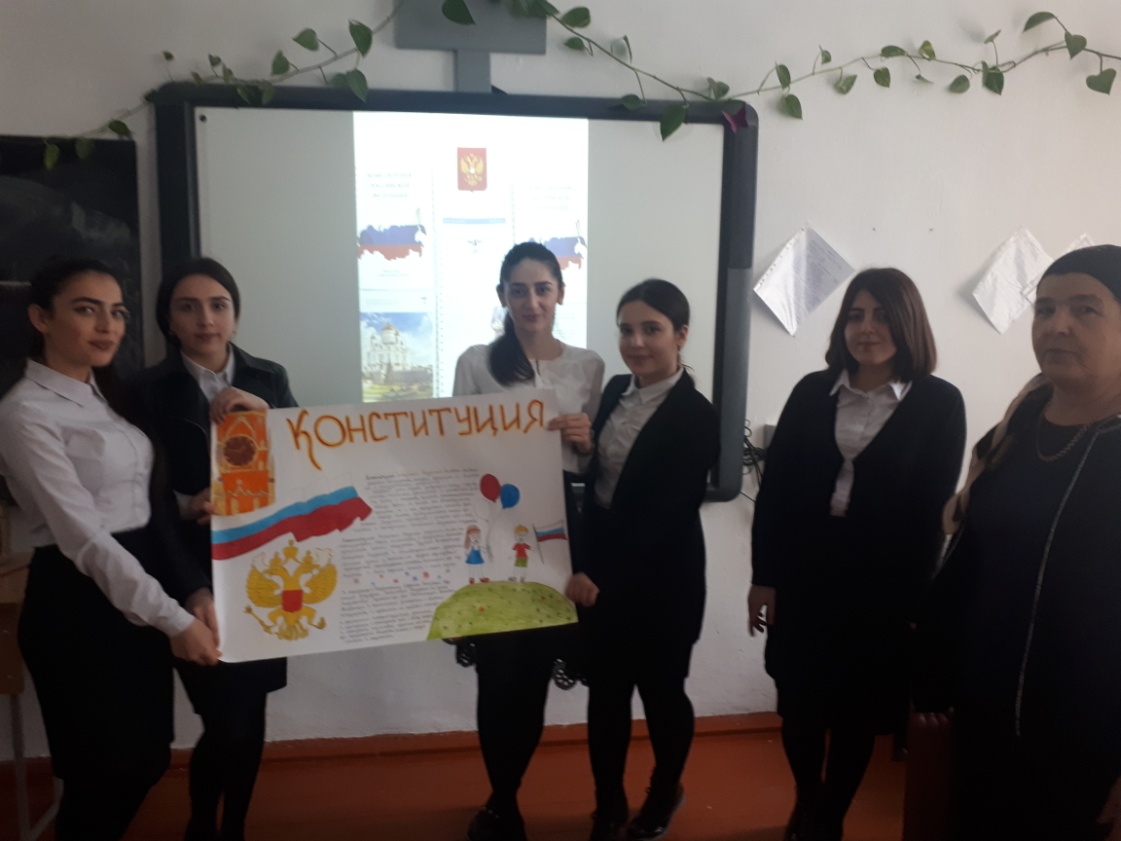 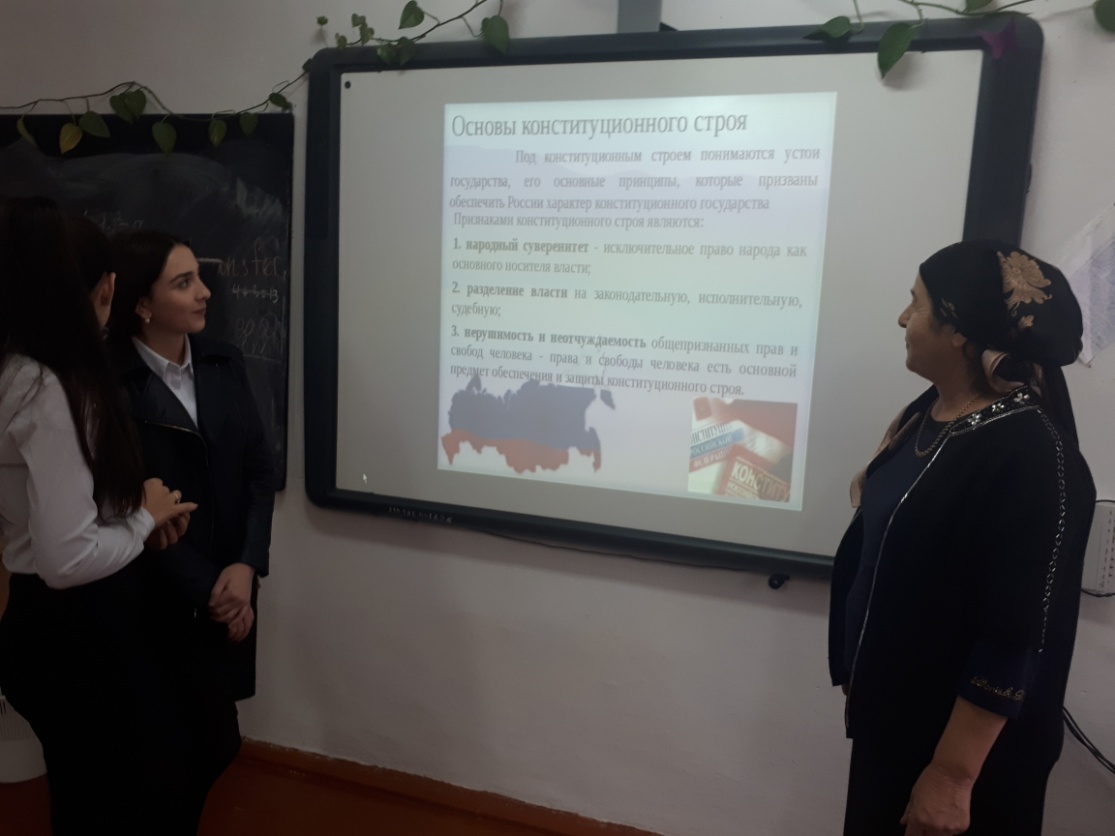 Директор Санчинской СОШ – Нахбаров З.М.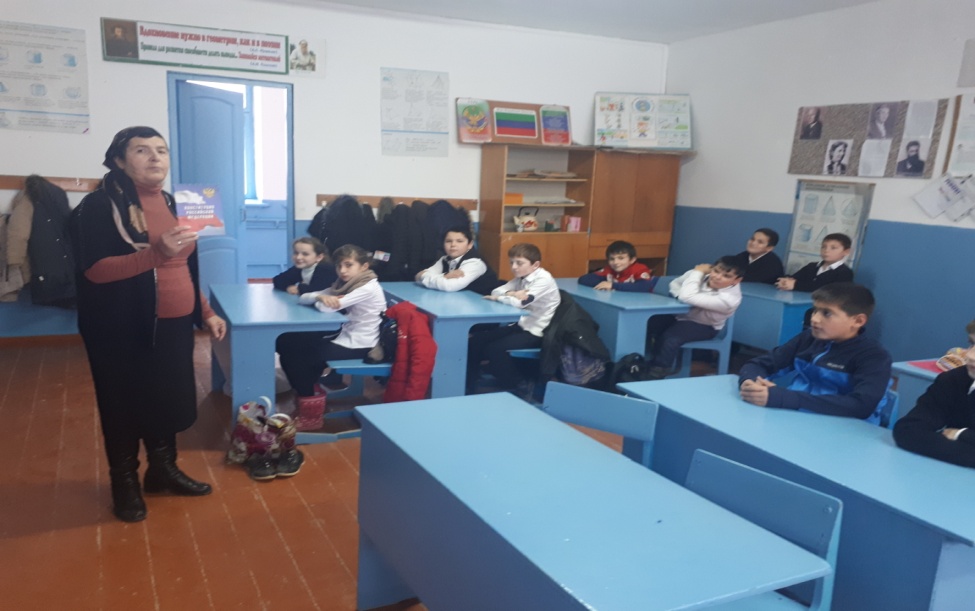 Зам дир по ВР – Закарьяева Ф.Ш.Наименование мероприятияОбщее кол-во обуч-сяПриняли учстие в мероприятиииГости,принявшие уч Распорядительный документ по мероприятиюУрок в 11 кл – 7 декабря18011 уч-сяУчителя обществознания Темирбулатов Т.Р.На основании приказа «1038-01/18 от 26 ноября 2018г дагминобр  о проведении мероприятий , посвященных празднованию Дня Конституции РФКл час в 5 кл- 8 декабря18023 уч-сяУчителя обществознания Темирбулатов Т.Р.На основании приказа «1038-01/18 от 26 ноября 2018г дагминобр  о проведении мероприятий , посвященных празднованию Дня Конституции РФ